Директор АНО ДО Центр языкового образования «ИНГЛИШ СКУЛ»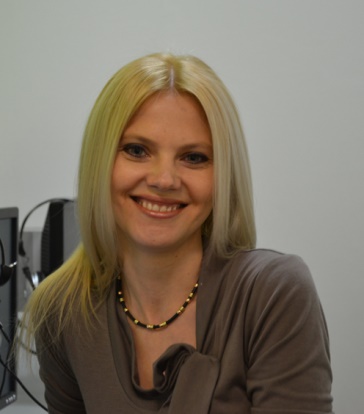  Резвая Надежда Арсентьевна ОБРАЗОВАНИЕ: Ставропольский государственный университет  (факультет педагогики и психологии),Московская школа экономики, факультет менеджмент и делопроизводство организацииТел. +7 (495) 123-66-68a.kurkino@mail.ruПриемные часы: понедельник  с 11:00 до 14:30